                      Краткосрочный проект по адаптации                        детей раннего дошкольного возраста                                                     к условиям ДОУ                                          «В детский сад без слёз»МБДОУ Д/С « Алёнушка»Сроки проекта: с 0.5.07.22 по 12.08.22гУчастники проекта: воспитанники, воспитатель, родителиВоспитатель: Гусейнова М.А.Цель проекта :• Создание благоприятных условий, направленных на успешную адаптацию ребёнка в ДОУ.• Сохранение и укрепления здоровья детей младшего возраста.Задачи:• Создать условия, обеспечивающие ребёнку физический и психологический комфорт для облегчения периода адаптации к условиям в ДОУ.• Обеспечить развития навыков взаимодействия детей друг с другом с учётом возрастных и индивидуальных особенностей каждого ребёнка.• Обеспечить развитие игровых навыков, произвольного поведения.• Повышения компетентности родителей в вопросах адаптации ребёнка в ДОУ.Ожидаемые результаты:• Безболезненная адаптация детей к условиям детского сада.• Позитивное развитие отношений в детском коллективе.• Снижение уровня заболеваемости у детей в адаптационный период.• Сформированность знаний у родителей по вопросам эмоционального развития детей и обучения их взаимодействию с детьми в период адаптации.  Актуальность проекта :Наше  дошкольное образовательное учреждение, реализует в своей деятельности и прежде всего, позволяет выявить использование индивидуально-дифференцированного подхода к детям, учитывает интересы, потребности самих детей. Это и задаёт критерии отбора нововведений и их синтеза, а также позволяет рассматривать самые разнообразные комбинации соотношений, изменений в содержании, технологии, организации образовательной деятельности дошкольного образовательного учреждения.Общеизвестно, степень адаптации ребенка к детскому саду определяет его психическое и физическое здоровье. Резкое предъявление нового помещения, новых игрушек, новых людей, новых правил жизни - это и эмоциональный, и информационный стресс. Малыш может воспринять это как отчуждение, лишение родительской любви, внимания и защиты. Очень важно, чтобы этот переход был органичным и не травмирующим для ребенка.Традиционно под адаптацией понимается процесс вхождения человека в новую для него среду и приспособление к её условиям. Это универсальное явление всего живого, которое можно наблюдать как в растительном, так и в животном мире. Адаптация является активным процессом, приводящим к позитивным (адаптированность, т. е. совокупность всех полезных изменений организма и психики) результатом, или негативным (стресс). При этом выделяются две основные критерии успешной адаптации : внутренний комфорт (эмоциональная удовлетворённость) и внешняя адекватность поведения (способность легко и точно выполнять новые требования). С приходом в ясли у ребёнка начинается новый этап в его жизни.Педагоги и родители должны помнить, что упущенное в воспитании малыша ничем потом не восполнишь.                                   Июль – Август( с 0.5.07 по 12.08.22г)Знакомство 1 Установление контакта с ребёнком через родителя. Знакомство детей с детским садом.Знакомство с воспитателем. Заполнение социальной карты ребёнка, лист адаптации.2 - Ребёнок с родителями постепенно входит в группу детского сада. Ребёнок привыкает к новому помещению и новым взрослым. Заполнение паспорта здоровья ребёнка, лист адаптации.3 - Ребёнок завтракает и остаётся первые 2-3 дня на 2- 3 часа без родителей. - Консультации для родителей.4 - На 4-й день  ребёнок остаётся на сон, но сразу после сна его забирают родители. - Беседа с родителями.5 - После недельного пребывания  ребёнок остаётся на целый день. На данном этапе ребёнка постепенно приучаем к режимным моментам детского сада. - Консультация для родителей.- Беседа с родителями о поддержании дома режима детского сада.2. Наблюдение - Отсутствие родителей в течения дня.- Новые требования к поведению.- Постоянный контакт со сверстниками.- Знакомство детей друг с другом.- Сенсорные игры, пальчиковые игры с детьми, телесная терапия.- Осуществление индивидуального подхода к каждому ребёнку.- Чтение потешек, прибауток.- «Обнимашки» - телесная терапия.- Буклет на тему «Адаптация без слёз».- Беседа с родителями на тему «Как правильно вести себя родителям с ребёнком в первые дни посещения детского сада».3. Наблюдение. - Развитие культурно–гигиенических навыков.- Слушание спокойной музыки.- Игры-занятия: «Уложим куклу спать», «Оденем куклу», «Научим куклу раздеваться».- Подвижные игры: «Зайка серенький сидит», «Солнышко и дождик», «Ровным кругом»- «Мишка»-игровая деятельность.- «Бабочка»-релаксационное упражнение.- «Обнимашки»-телесная терапия. - Консультации для родителей.4. Наблюдение -«Дождик» - игровая деятельность по изо.- «Музыканты» - игровая деятельность.- «У меня игрушки есть, все их мне не перечесть» - игровая деятельность с игрушками.- «Улыбка», «Пчёлка» - релаксационные упражнения.- «Найди игрушку в песке» - песочная терапия.- «Обнимашки» - телесная терапия. Приложение №1Адаптация – процесс развития приспособительных реакций организма в ответ на новые для него условия. Целью этого процесса является адекватное реагирование на колебания разных факторов внешней среды.Правильное воспитание увеличивает способность детского организма целесообразно реагировать на изменение окружения. Благоприятные бытовые условия, соблюдение режима питания, сна, спокойные взаимоотношения членов семьи и многое другое – всё это не только полезно для здоровья, но и является основой для нормальной адаптации и ребёнка при поступлении в д/с.Адаптация вновь поступившего ребёнка в ДОУ соответствует закономерностям адаптационного периода. Адаптационный период протекал в лёгкой, средней степени.К концу адаптационного периода, в группах создана комфортная атмосфера для детей. Но хочется отметить, что основная причина успешной адаптации – это психологическая готовность матери к поступлению ребёнка в ДОУ, её доброжелательное отношение и чувство доверия к окружающему миру. Чем позитивнее мама, тем меньше у ребёнка проблем.От того, как проходит привыкание ребёнка к новому режиму, к незнакомым людям, зависит его физическое и психическое развитие, помогает предотвратить или снизить заболеваемость, а так же дальнейшее благополучие, существование в д/с и семье.От того, насколько ребёнок подготовлен в семье к переходу в детское учреждение, зависит и течение адаптационного периода, и его дальнейшее развитие.Существует 3 степени адаптации : лёгкая, средняя и тяжёлая.Длительность адаптации :с 1 до 15 дней – лёгкая степень;от 15 до 25 дней – средняя степень тяжести;более 25 дней – тяжелая степень.Степень адаптации учитывается по таким параметрам:1. Эмоциональное состояние ребёнка.2. Социальные контакты ребёнка.3. Сон ребёнка.4. Аппетит ребёнка.При выявлении степени адаптации на каждого заполняется лист адаптации, например: если ребёнок (с 1 до 15-го дня адаптации) показывает хорошие результаты, то по итогам наблюдения в листе пишем «Адаптация лёгкой степени», но наблюдение за этим ребёнком продолжаем, или, если ребёнок показывает положительные результаты от 15-го до 32-го дня адаптации с небольшой нестабильностью, то в листе адаптации пишем «Адаптация средней тяжести», далее продолжаем наблюдение и т. д. на каждого ребёнка. Тяжелая степень адаптации требует комплексного подхода по устранению причин дезадаптации. Наблюдение за ребёнком надо продолжить, так как в том случае, если ребёнок заболел или по другим причинам не посещал детский сад, необходимо определить, как это повлияло на его адаптацию. Наблюдая и делая выводы, воспитатель должен знать и учитывать индивидуальные особенности ребёнка до поступления в детский сад так, например, если у ребёнка до поступления в детский сад был неустойчивый аппетит или он плохо говорил, это не следует рассматривать как показатель адаптации.Итоги адаптации :Списочный состав: 13 детейЛегкой степени: 10 детейСредней степени: 2 детейТяжелой степени: 1Вывод:Система непосредственно образовательной деятельности содержала серию игр: «Наша Таня». В ходе проектной деятельности востребованы следующие виды совместной деятельности воспитателя с детьми: чтение, слушание, обыгрывание.Учитывая, что ведущим видом деятельности дошкольников является игра, в ходе проекта были реализованы следующие формы игровой деятельности: дидактические игры, настольно-печатные, пальчиковые игры, сюжетно-ролевые, игры с элементами театра.В проекте активно использовались следующие методы: наглядные, словесные, практические. Приё мы: рассматривание, показ воспитателя ситуативные беседы, образец, обыгрывание, художественное слово.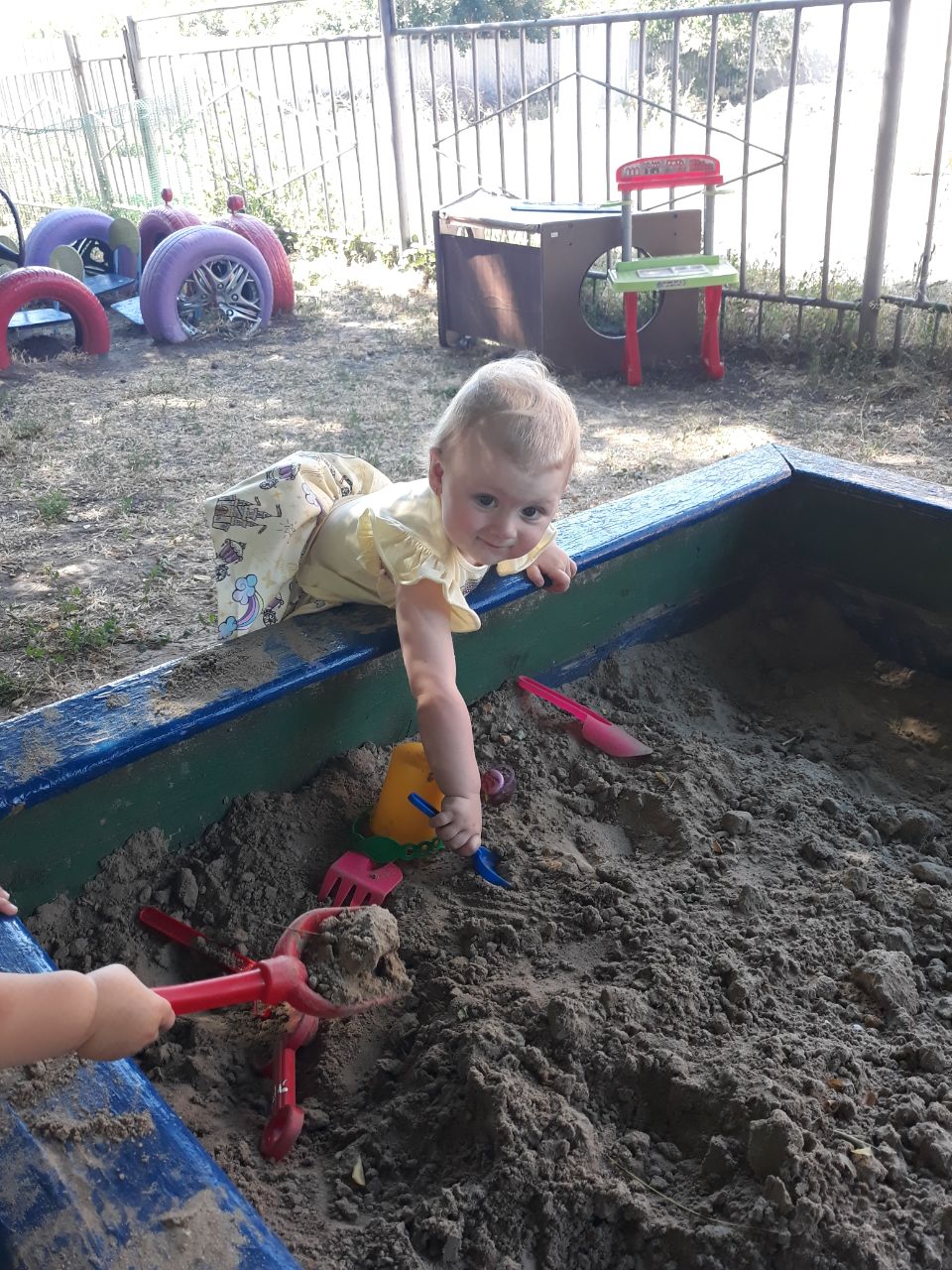 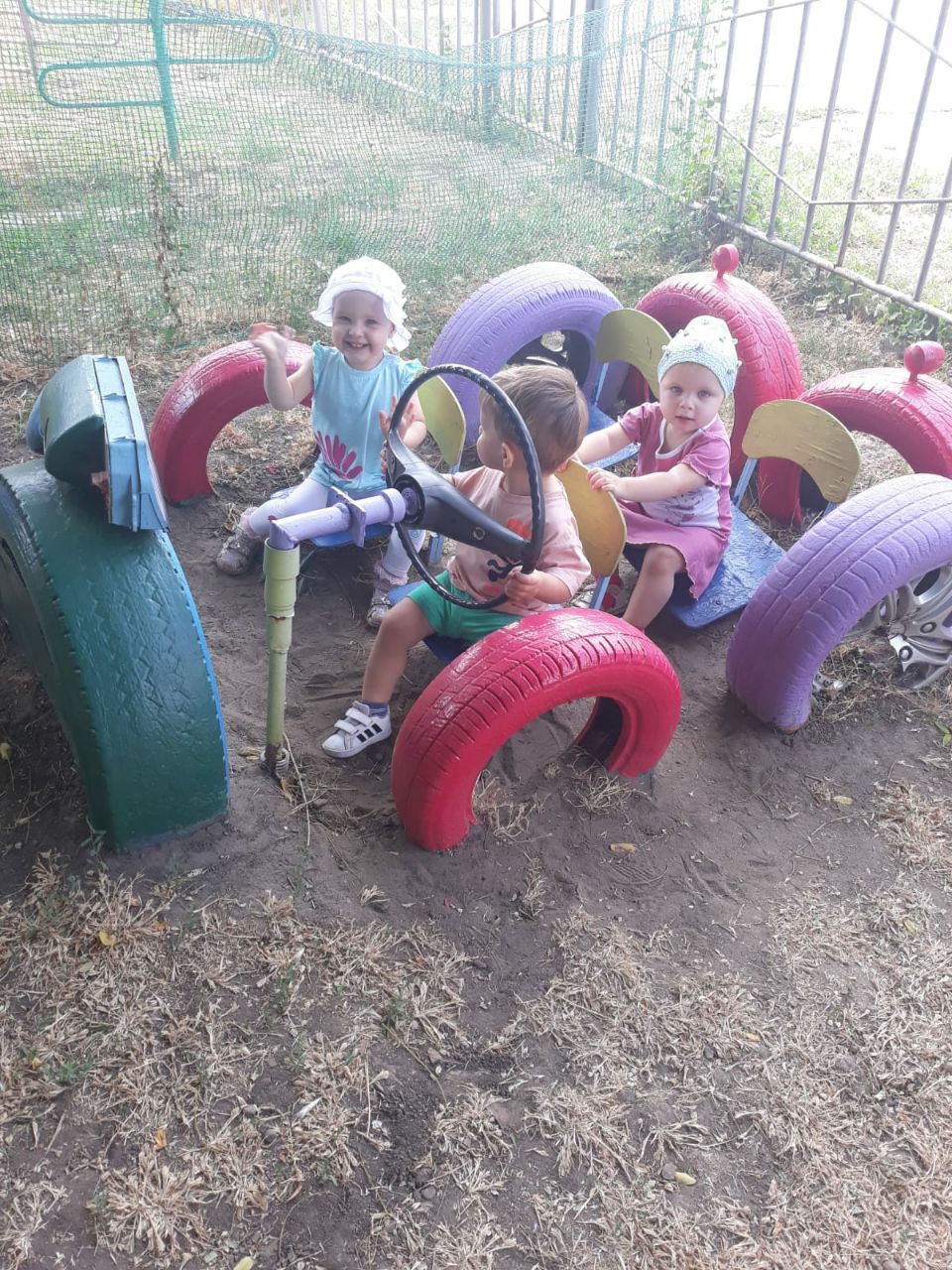 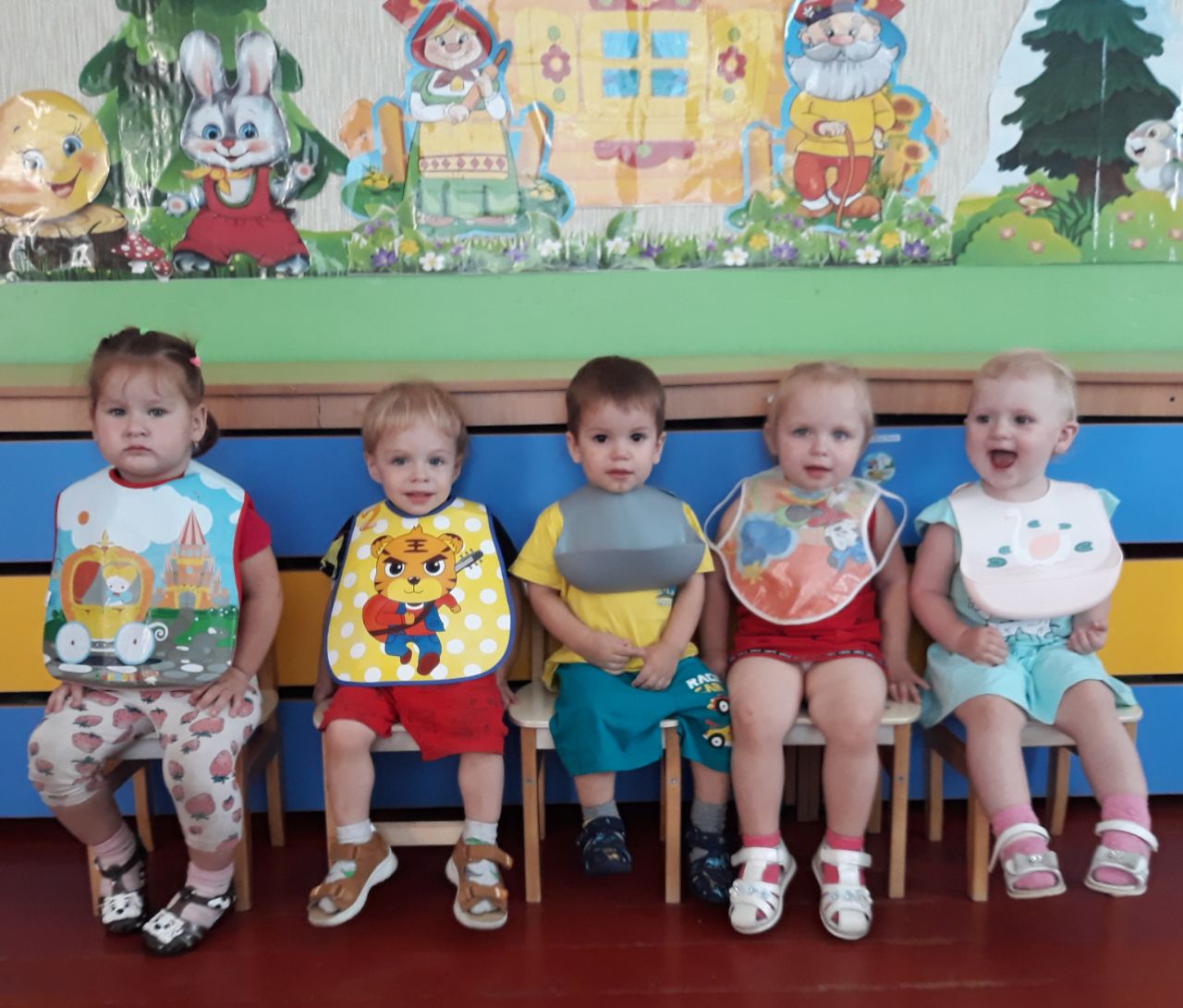 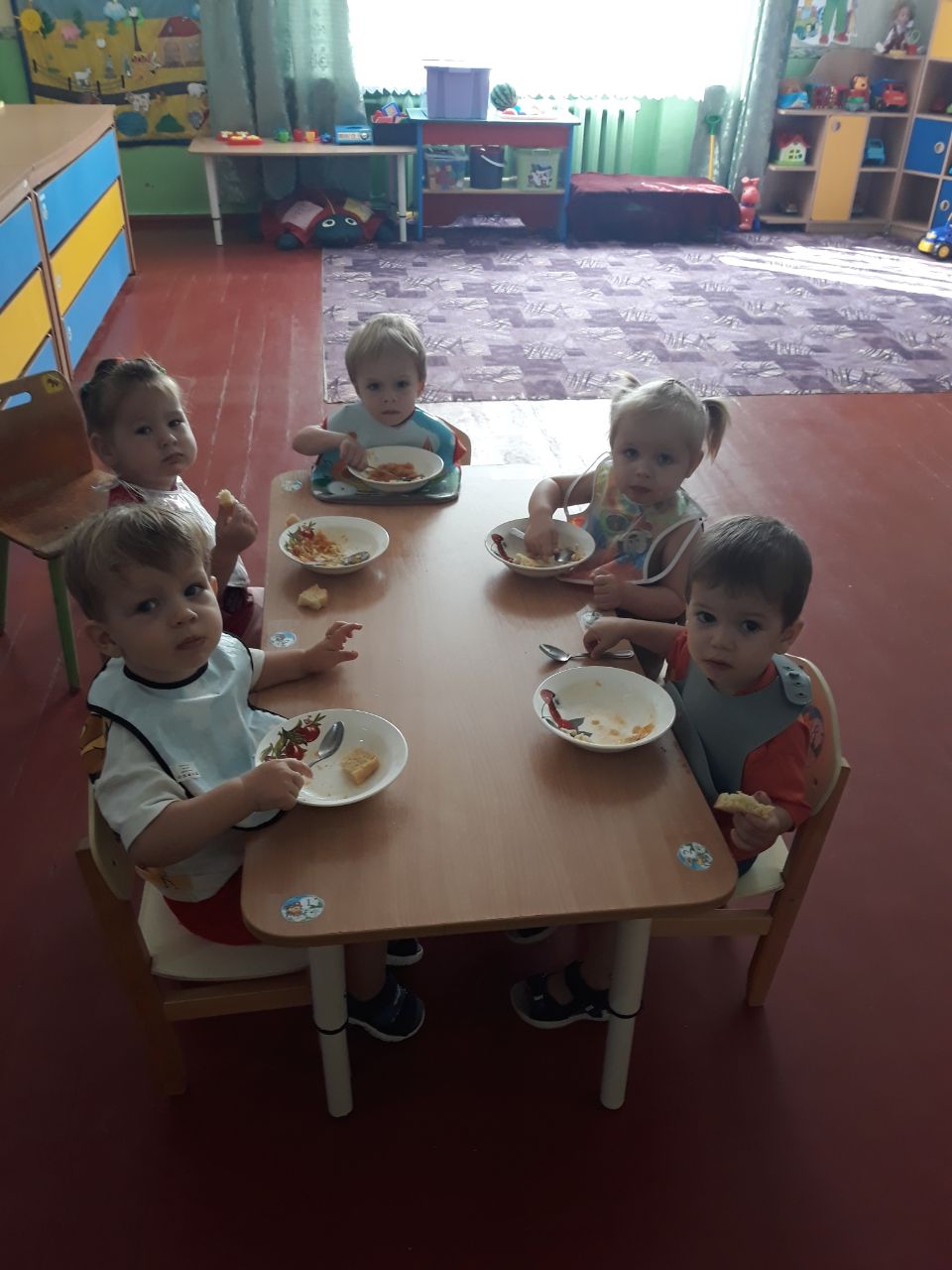 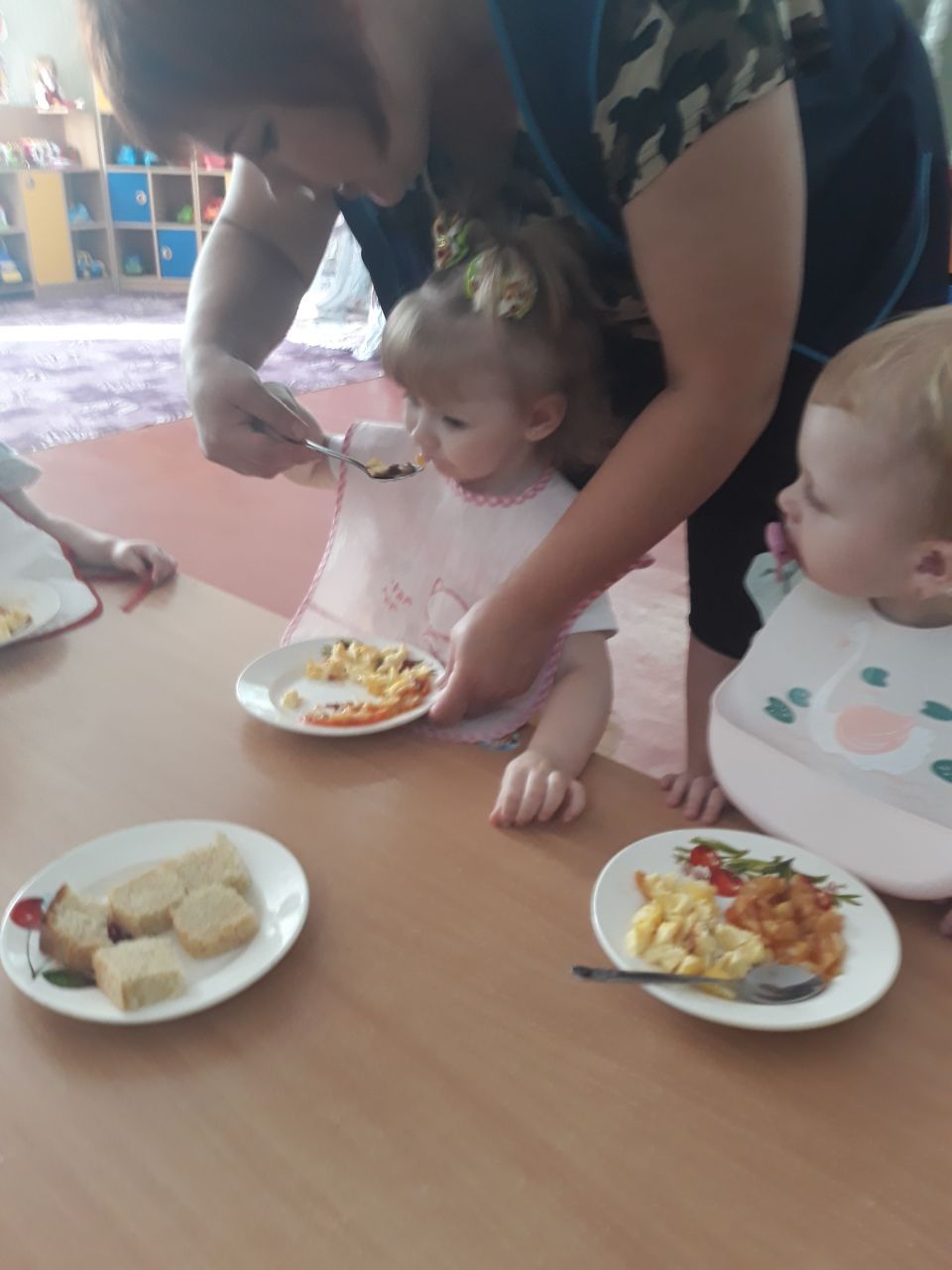 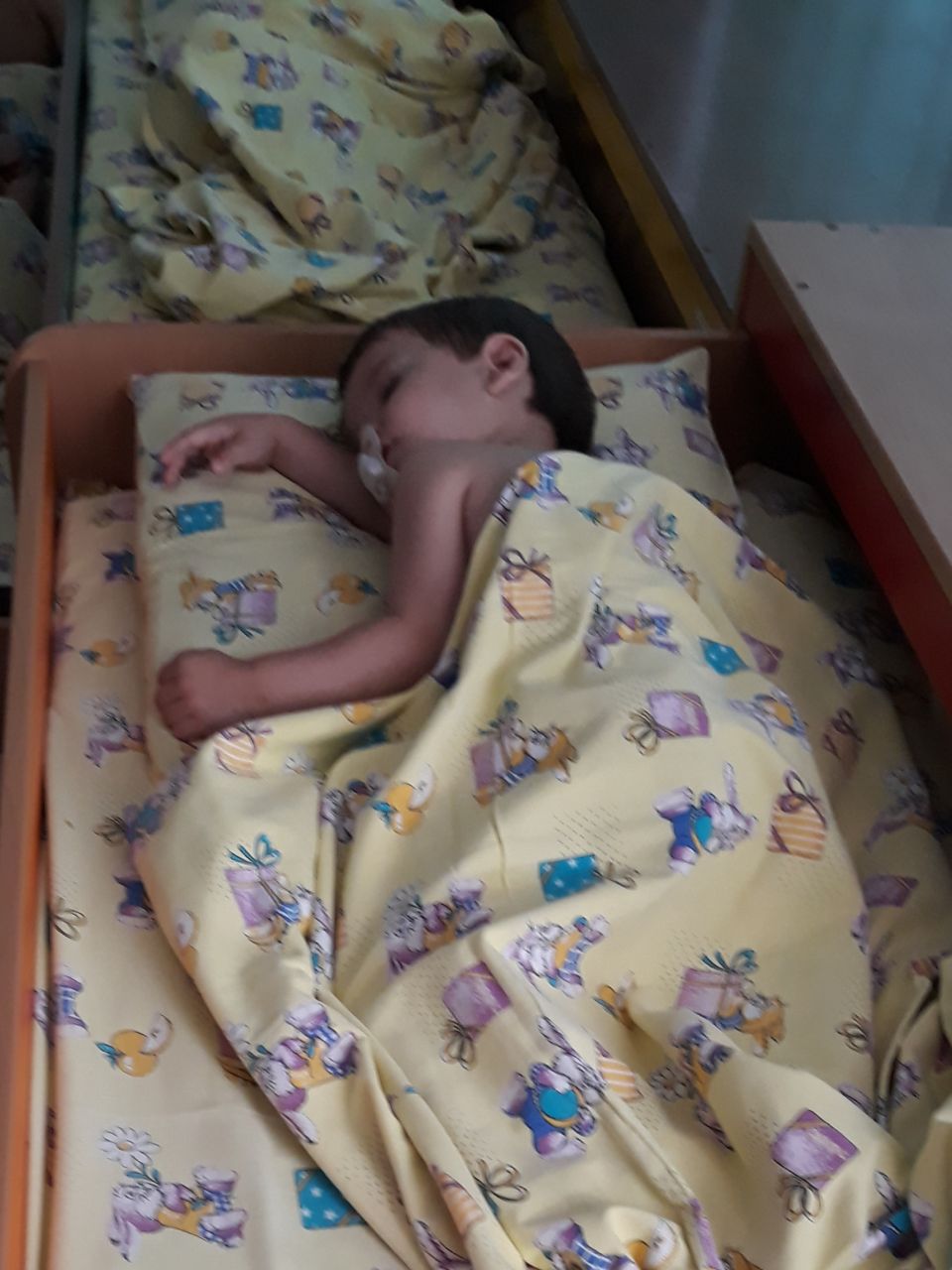 